2020 Pathways to Quality Invitation to Exhibit 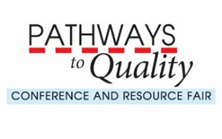 EXHIBITOR INFORMATIONExhibitor  (Single point of contact for communication)Additional Exhibitors	Yes   	No 	Which YoungStar Quality Indicators does your exhibit relate to? A. Education & Training(credentials, degree programs, non-credit training and continuing ed.) B. Learning Environment & Curriculum(classroom materials, assessments lesson planning, etc.) C. Business Practices(budget/recordkeeping, family engagement, insurance, benefits, etc.) D. Health & Wellness(physical activity, nutrition, breastfeeding, infant mental health, protective factors)PackagesPaymentPlease email, fax, or mail your application form prior to submitting paymentTo Pay: 	By Check: Mail checks payable to 4C For ChildrenBy Credit Card: Call 4C For Children at 414-562-2650.  The Receptionist can assist you.  Questions?	Exhibitor Lead - Sarah Stormont at (414)588-2034   sstormont@4C-forchildren.org		Exhibitor Support - Jeanne Lebana at (414)350-2370 jlabana@wisconsinearlychildhoodassociation.org Organization:  Organization:  Website: Website: Exhibitor Lead: Exhibitor Lead: Address: Address: City, State, Zip: City, State, Zip: Phone: Email address: Company Description [This will be used for you exhibit]: Company Description [This will be used for you exhibit]: Name: Email address: Name: Email address: ItemFee Basic (Virtual Exhibit Space with logo, inclusion in Exhibitor Worksheet, Access for setting up individual promotions and giveaways)$75.00  Enhanced(Basic Package PLUS sponsorship banner and assistance setting up profile)$150.00 Ultimate(Enhanced Package PLUS imbedded commercial prior to 2 sessions)$250.00 Recording TimeNeed assistance creating a video about your organization?  We are working with Badger Creative to have space and equipment available.  TBDTotal = $ Fax to: 414-562-2651Email to: sstormont@4cfc.org Mail to: 	4C For Children	Attn.: Sarah Stormont	1736 N. 2nd Street	Milwaukee, WI 53212